Activity #9                    Name _______________________________________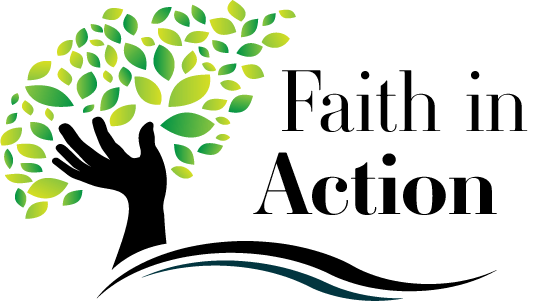 Bring this completed paper to class with you on Sun March 3 or Wed March 6, 2024.LENT*A season of soul searching and repentance.  *We imitate Jesus’ withdrawal into the wilderness for 40 days. *For us, it’s a time of reflection and examining our lives.*An opportunity for a new beginningThree (3) WAYS OF OBSERVING LENT How will you observe Lent this season? Describe in detail what you will do.    3 or more sentences________________________________________________________________________________________________________________________________________________________________________________________________________________________________________________________________________________________________________________________________________________________________________________________________________________________________________________________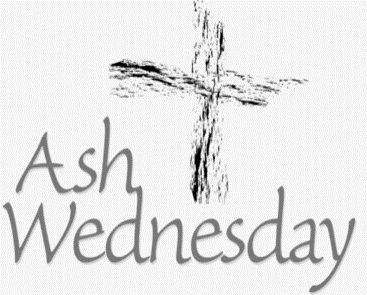      The season of Lent begins with Ash Wednesday on Feb 14.  Lent is an opportunity to develop our relationship with God.  Worshiping with our parish faith community is one way to work on this relationship.  Part 2 : Attend an Ash Wednesday service with someone from your family.      There are many services in our parish, including prayer services with distribution of ashes at 4 PM, 6 PM, and 7 PM.  The service at 4 PM is specially prepared for young people and families.  After you attend an Ash Wednesday Mass or service, write your responses below:Which service did you attend?__________ Who did you attend with? ______________________________What color vestment did the priest wear?____________________ The priest gave a homily.  What is one thing he said that was important for you to hear? 3 or more sentences ________________________________________________________________________________________________________________________________________________________________________________________________________________________________________________________________________________________________________________________________________________________________________________________________________________________________________________________________________________________________________________________________________________________________________________________________________________________________________________________Ask the family member who attended the service with you, what was one thing that was important for them to hear? 3 or more sentences ________________________________________________________________________________________________________________________________________________________________________________________________________________________________________________________________________________________________________________________________________________________________________________________________________________________________________________________________________________________________________________________________________________________________________________________________________________________________________________________________________________________________________________ What did the priest or minister say when s/he put ashes on your forehead (or you heard them say from watching online)? _____________________________________________________________________________________________________________________________________________________________